COUNTY OF ALAMEDAQuestions & AnswerstoRFP No. 901933forHOTEL SECURITY GUARD SERVICESAlameda County is committed to reducing environmental impacts across our entire supply chain. 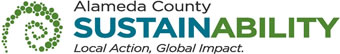 If printing this document, please print only what you need, print double-sided, and use recycled-content paper.Responses to Written QuestionsDo you anticipate extending the bid due date?The County will not be extending the due date barring any changes in the requirements of the RFP.What additional details are you willing to provide, if any, beyond what is stated in bid documents concerning how you will identify the winning bid?The County will select the bidder whose proposal is complete, meets the requirements of the RFP, and scores the highest based on the RFP’s Evaluation Criteria (Section F. EVALUATION CRITERIA/SELECTION COMMITTEE).Was this bid posted to the nationwide free bid notification website www.mygovwatch.com/free?The RFP was posted on the County’s website on July 17, 2020 and an EGOV bulletin was sent to 4010 subscribers of GSA Professional Services - Current Contracting Opportunities.  The ad for this RFP was advertised in The Inter-City Express on July 22, 2020 and the Oakland Post on July 29, 2020.  An email was also sent to the Chambers of Commerce e-mail group.]We believe the guards need radios. We did not see a radio nor a cell phone requirement. Was this requirement in the RFP or was it just missed?The contracted shelter operator provides radios to the assigned guards.Please explain the difference we see on the Bid Response Packet Page 18 wherein it shows 4 guards for example at 8350 Edes Ave. Oakland, 7 days per week during 3 shifts versus the bid Spreadsheet which states there are 2 guards, 7 days per week during 3 shifts. Which is correct and the number of FTE’s we should base our bid on?Numbers/quantities on the Bid Form are estimates and are not to be construed as commitment. The Site Shift Requirements reflects the County’s needs to date and may be subject to change. The County also reserves the right to delete or remove any location(s) from the contract.What Medical Grade PPE will the County Supply for the Guards and Supervisors who will come in contact with COVID-19 positive residents? It is next to impossible for anyone outside of the medical community to get medical grade PPE right now.The County will provide PPE to all security guards appropriate for the particular assignment.  In general, security guards working at Operation Safer Ground hotel sites will be issued surgical masks and gloves.  At Operation Comfort sites, guards will be issued N-95 respirator masks and gloves.  In general, guards are not expected to enter a guest’s room, but if it is necessary to enter a guest’s room additional PPE consisting of a disposable gown and face shield will be issues.  In the RFP it says that extremely vulnerable individuals experiencing homelessness will be housed with other persons who have tested positive for COVID-19. This hasn’t worked out   in New York City in Nursing Homes. How will this work in the hotels?The County of Alameda is currently utilizing hotels as non-congregate shelter sites for individuals referred by the Alameda County Health Care Services Agency to be temporarily isolated from others due to their being at-risk or tested positive for COVID-19. Individuals who are COVID-19 positive are housed separately from those not COVID positive but at risk due to certain factors (age, certain chronic health conditions).Will the County be paying for the disinfecting of the uniforms as this will of course cost extra and reduce the useful life of the uniforms making them need replacement often.The County will not be paying for disinfecting the guard uniforms. Please spell out the day to day supervisory responsibilities for Guard Supervisors if they go beyond the normal being sure the guard is in place and properly attired, etc.Section D. 5. b. Security Guard Supervisor states:“[Bidder must ensure that the Security Guard Supervisor] Can perform the duties of Security Guard, with additional duties to include but are not limited to: (1)	Performing various day-to-day supervisory responsibilities for Security Guard’s under his/her command; (2)	Serving as a liaison to the County; (3)	Preparing shift schedules; (4)	Training replacement Security Guards; (5)	Ensuring post orders are updated and complete, inspecting and ensuring that Security Guards are in compliance with all agreement requirements, reviewing Security Guard reports;(6)	Disciplining Security Guards, when necessary; and reporting directly to the Contractor or the County. When not performing administrative responsibilities, the Security Guard Supervisor will assume routine patrol duties. The County may modify the Security Guard Supervisor’s duties to fit its needs.In order to protect the County and the Security Company, will the County provide Body Cameras for the Guards and Supervisors?The County will not be providing Body Cameras.Can you separate the opportunities into two or three groups instead of giving the business to one firm? This has been done with other agencies in the past.The County reserves the right to award to however many contractors it sees fit in provision of the required services.Who is the current incumbent?Good Guard Security Services.When was the current incumbent awarded the contract?Contract start date was 5/1/2020. What was the amount spent on this contract last year?This contract is new and specific to the County’s response to COVID-19.How many guards are required for each location?Please see Site Shift Requirements (page 18) of Exhibit A – Bid Response Packet.Beyond the state and federal minimum wage, is there a prevailing wage, living wage ordinance, local mandated wage, or contract-specific wage?Federal and State Minimum Wage Laws apply. The County is not imposing any additional requirements regarding wages.Is the current contract using vehicles? If yes, how many?Vehicles are not used as part of the current contract.We understand this bid will be submitted online. Does the County require a hard copy of the technical proposal as well?All proposals in response to this RFP must be submitted through the Alameda County EZ Sourcing portal as laid out in the RFP Document. Written hard copy proposals are not required and will not be accepted.The proposal has 2 due dates, is the due date August 10th or August 11th?Bid Response due date is August 11, 2020, 2:00 p.m.Will armed officers be needed in event of special request?Armed officers are not required as part of this RFP.Are any of the hotels union sites?No, none of the hotels are union sites.What special equipment are needed (i.e. radios, metal detectors, security wands, etc.)?No special equipment is required.Will there be any patrol details that will require vehicles such as bikes, trikes, golf carts, and/or cars?See A17.Is this project FEMA funded?This project is partially FEMA funded.Does the County currently have security at the sites?Yes, the County has security services provided at the sites.How are mandatory meal and rest periods handled? Is the selected vendor able to stagger the breaks to ensure only one post is not present per time or is the expectation that all shifts are filled at all times and break relief is needed?The County expects all shifts to be covered at all times.Is subcontracting 20% to a Small Local Emerging Business (SLEB) required for this contract?Please see Addendum No. 1.  The RFP does not have any SLEB requirements.  Is the County exempt from payment of state and local sales and use taxes?The County pays for state and local sales and use tax as necessary.Section I.D.1.b of the RFP states:Contractor shall have no more than three (3) warnings or three (3) fines issued within five (5) years preceding the Agreement Start Date for violations of the Business and Professions Code, Chapter 11.5, Article 3, Section 7582 et seq. Exceeding three (3) warnings or three (3) fines issued by BSIS during the Agreement term may be cause for contract termination.Will the County entertain proposals submitted by bidders that cannot satisfy the criteria stated in the cited section, provided a statement disclosing all fines which includes the date of issuance, amount of the fine and description of the infraction is also submitted with the bid for the County’s review and consideration?The County stands by its requirements and will evaluate bidders accordingly.EXHIBIT CVENDOR LISTRFP No. 901933 – Hotel Security Guard ServicesBelow is the Vendor Bid List for this project consisting of vendors who have been issued a copy of this RFP.  This Vendor Bid List is being provided for informational purposes to assist bidders in making contact with other businesses as needed to develop local small and emerging business subcontracting relationships to meet the requirements of the Small Local Emerging Business (SLEB) Program: http://www.acgov.org/gsa/departments/purchasing/policy/slebpref.htm.This County of Alameda, General Services Agency (GSA), RFP Questions & Answers (Q&A) has been electronically issued to potential bidders via e-mail.  E-mail addresses used are those in the County’s Small Local Emerging Business (SLEB) Vendor Database or from other sources.  If you have registered or are certified as a SLEB, please ensure that the complete and accurate e-mail address is noted and kept updated in the SLEB Vendor Database.  This RFQ Q&A will also be posted on the GSA Contracting Opportunities website located at http://acgov.org/gsa_app/gsa/purchasing/bid_content/contractopportunities.jspRFP No. 901933 RFP No. 901933 RFP No. 901933 RFP No. 901933 RFP No. 901933 RFP No. 901933 RFP No. 901933 Business NameContact NameContact PhoneAddressCitySTEmailFisher Executive ProtectionAna Chretien(510) 436-06661840 EmbarcaderoOaklandCAana@abcsecurityservice.comG4S Secure Solutions USARay Thrower(800) 872-16661840 EmbarcaderoOaklandCAray@abcsecurityservice.comGuardsmark, GPIsaac DelaFuente(510) 485-34541840 EmbarcaderoOaklandCAissac@abcsecurityservice.comHC Solutions, Inc.Mohamed Ahmed(888) 471-11282151 Salvio St., Suite 260ConcordCAmohamed@admiralss.comHC Solutions, Inc.Allison Lukanich(916) 943-5228100 Hegenberger Rd., Ste 130OaklandCAAllison.lukanich@aus.comIntegral Protection Inc.Greg Feldman(510) 562-7606100 Hegenberger Rd., Ste 130OaklandCAGreg.feldman@aus.comInternational Protection & InvNicole Salisbury(424) 213-40921299 E Artesia Blvd., Ste. 200CarsonCAmarketing@americanguardservices.comInternational Protection & Investigation Nagah AbdelshahidNAbdelshahid@americanguardservices.comNational Security IndustriesK. Animasnaun(510) 652-68334122 BroadwayOaklandCAsegun@anisecurity.netNu-Way Security and Investigative Services, IncCharles Jolivet(510) 652-68334122 Broadway StreetOaklandCAcharlesj@anisecurity.netOlympic Security Services, Inc.Moura Borisova(415) 647-52002016 Oakdale Ave.S.F.CAmsmoura@blackbearsecurity.comOSS International, IncToney Canty(831) 634-0500351 Tres Pinos Rd., Ste. C-2HollisterCAtcanty@cantysecurity.comPacWest Security ServicesEd Ihenacho(310) 628-111512813 South Avalon Blvd.Los AngelesCAed@ceedsecurity.comPremiere Protective ServiceOmar Choudhry(916) 683-360510535 E Stockton Blvd., Ste AElk GroveCAomar@comprehensivesecurity.netPrestige ProtectionSteve Faryabi (510) 792-444437485 Fremont Blvd., Ste. C-AFremontCAbashircss@aol.comProficient Protection AgencyBrian Wall(408) 512-5260150 S. Autumn St. San JoseCAbwall@creativesecurity.comProficient Protection Agency Nils Welin(415) 240-4495  452 Tehama St.S.F.CAnwelin@cypress-security.comRBW Security Nils Welin(415) 935-2798250 Frank Ogawa Plaza, Suite 1BOaklandCAnwelin@cypress-security.comSecured By New EraTeresa H. Larkin(831) 685-11101111 Estates Dr., 2nd Fl. AptosCAtlarkin@firstalarm.comSecuritas Security Srvs USARich Fratus(510) 410-91751801 Oakland Blvd. #315Walnut CreekCArfratus@firstsecurityservices.comSecurity Code 3Antoine Fisher(510) 451-34742135 Broadway St.OaklandCAafisher519@aol.comSecurity Enforcement Alliance Michael Grover(925) 984-7797   4200 Wackenhut Dr.Palm Beach   FLMichael.grover@usa.g4s.comSecurity Patrol Management Robert T. Jensen(925) 998-7774 100 Hegenberger Rd., Ste. 130 OaklandCAJensenRobertT@guardsmark.comTLG Inc Rich Casuga(650) 889-6188917 California DriveBurlingameCAHanleychan8a@gmail.comU.S. Security Associates, Inc.Joseph Otayde(650) 889-6186917 California DriveBurlingameCAjoe@procureus.comUniversal Protection ServiceAlema Raheen(510) 792-444437485 Fremont Boulevard, Suite CFremontCAipiworld@usa.comWatkins Global SecuritySteve Faryabi (510) 792-444437485 Fremont Blvd., Ste. C-AFremontCAipi@usa.comG4SMichael Gerami(408) 371-65052081 Curtner Ave. San JoseCAinfo@nationalsecurityind.comBlackstone Consulting IncWillie Patton Jr. (760) 243-7577VictorvilleCAinfo@nuwaysecurity.comIner-Con Security Systems IncVicki Langley(714) 429-13003303 Harbor Blvd #A-103Costa MesaCAvivkil@pacwestsecurity.comNew Era Security John Jay(510) 562-950010700 MacArthur Boulevard, Suite 200OaklandCAjohnjay@ppsguards.comGSA - BMDA Levy(877) 369-7233613 Sandalwood IsleAlamedaCAmarketing@ppasecurity.comDelta One Security, Inc.A. Levy(510) 502-1569613 Sandal Wood Isle AlamedaCAinfo@ppasecurity.comDelta One Security, Inc.Hugh Muhammad(619) 255-76264740 Federal Blvd., Ste. ESan DiegoCArbws_sd@yahoo.comMarina Security Services Miguel Hurtado(888) 977-5601600 W Broadway Ste 700San DiegoCAinfo@securedbynewera.comFor ABC Security Service, Inc.Ron Kane(510) 847-16807677 Oakport St., Ste. 200OaklandCAron.kane@securitasinc.comBlackstone ConsultingMr. Blancoablanco@securityea.comAvlon SecurityPamela Gillespie(323) 750-46792930 W. Imperial Hwy.InglewoodCAspmservices@yahoo.comABC SECURITY SERVICEIan McDonnell(510) 792-9384P.O. Box 1138 NewarkCAian@tlg-inc.comMarina Securites ServiceJay Sanders(650) 242-6053425 Harbor Blvd., Ste. ABelmontCAjsanders@ussecurityassociates.comG4SLiz Allio(415) 748-6262735 Montgomery StreetS.F.CAlallio@universalpro.comAlameda County SSADerek Watkins(559) 977-38657944 N. Maple, Ste. 113FresnoCAdlwatkns@sbcglobal.netA1 Protective ServicesLos Angeles(415) 370-165511726 San Vicente Blvd.Los AngelesCAtracy.lee@blackstone-consulting.comSecuritas Security ServicesPasadena(626) 535-2258210 S. De Lacey Ave.PasadenaCAddobrenz@icsecurity.comHammer Head SecurityBrentwood (925)222-73536280 Brentwood Blvd Brentwood CACEO@securedbynewera.comGenesis Protection ServicesOakland510-268-53961401 Lakeside DriveOaklandRamon.Davis@acgov.orgAMERICAN GUARD SERVICES, INC.Fairfield707-721-5170342 Acacia StFairfieldCASales@Delta1Security.comBlackstone Consulting, Inc.Fairfield707-477-2953342 Acacia StFairfieldCAJennifer@Delta1Security.comMarina Securities SErvicesSan Francisco (925) 395-8217465 California StreetSan Francisco Camward@marinasecurityservices.comABC Security Service, Inc.Oakland510-862-06801840 EmbarcaderoOaklandCArahicklin@yahoo.comBlackstone Consulting, Inc. Long Beach714-948-066511 Golden ShoreLong BeachCAMichael.carlson@blackstone-consulting.comBlack Bear Security Services, IncSan Jose408-639-11616887 Rockton AveSan JoseCAaqeel@avlonsecurity.comGood Guard Security, Inc.Oakland(510) 436-06661840 EmbarcaderoOaklandCAana@abcsecurityservice.comGenesis Protective ServicesSan Francisco(408) 655-4539465 California Street Suite 449San FranciscoCADskreen@marinasecurities.comOnGuard Security Services Anaheim(714) 306-80142300 East Katella Ave. AnaheimCAphil.mckenna@usa.g4s.comA1 Protective Services Inc.Oakland510-459-91611111 Jackson StreetOaklandCAFrederick.Robinson@acgov.orgABC Security Services, Inc. San Francisco(312) 515-3148465 California Street, Suite 449San FranciscoCApsbrown@marinasecurityservices.comAll Phase SecuritySan Francisco415 786-90085 Thomas MellonSan Franciscocaa1acct@a1prosecurity.comAlliedBarton Security ServicesConcord(510) 847-16801800 Sutter Street, Suite 800ConcordCAron.kane@securitasinc.comAni Private Security & PatrolSTOCKTON(209) 227-65662321 W WASHINGTON ST SUITE LSTOCKTONCAlakhsingh@hammerheadprotection.comANI PRIVATE SECURITY & PATROL INC.OAKLAND(925) 784-7927675 HEGENBERGER ROAD SUITE 219OAKLANDCAcjohnson@genesisprotection.netDelta Special ServicesGARDENA(424) 266-76841125 W 190TH ST.GARDENACAnabdelshahid@americanguardservices.comPicore Beristain Initiative Inc Los Angeles(909) 573-956211726 San Vicente Blvd.Los AngelesCAjasmine@blackstone-consulting.comPrinook Security & PatrolSan Francisco(415) 773-2300465 California Street suite 473San FranciscoCAstadesse@marinasecurities.comRMI International Oakland415-726-49411840 EmbarcaderoOaklandCAclinton@abcsecurityservice.comSecurity Systems ManagementLos Angeles(310) 826-438911726 San Vicente Blvd Suite 550Los AngelesCAcindy@blackstone-consulting.comShield Asset ProtectionPacifica(415) 647-52002016 Oakdale AvenuePacificaCAmsmoura@blackbearsecurity.comGood Guard Security, Inc.Shawn Helmandi(800) 651-049121757 Devonshire St Ste 10ChatsworthCAshawn@goodguardsecurity.comSPACA IncJocelyn Jarrett(650) 537-8055jjarrett@genesisprotection.netOrion SecurityLaura Tafoya(408) 287-4411675 E. Gish RoadSan JoseCAlaura@orionsecurity.comExecushieldBuck Chell(714) 931-64754104 24th St #501San FranciscoCAbchell@execushield.comCitiguard Inc.Sami Ullah(800) 613-5903Los AngelesCAsami@citiguardinc.comOnGuard Security Services Ray Nomair(747) 333-17879836 White Oak Ave Ste 105NorthridgeCAray@onguardall.comUnited Security ServicesJorge Alavez(800) 505-12341750 California AveCoronaCAsecurityconsultant178@unitedweguard.comTroy Security InternationalRay Nomair(747) 333-17879836 White Oak Ave Ste 105NorthridgeCAray@onguardall.com